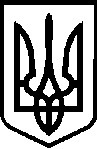 УКРАЇНАВЕРБСЬКА  СІЛЬСЬКА РАДАЧЕЧЕЛЬНИЦЬКОГО РАЙОНУ  ВІННИЦЬКОЇ ОБЛАСТІ вул. Соборна,142, с. Вербка Чечельницького району, Вінницької обл. , 24821, тел.2-45-42, 2-45-45  від 10.09.2018 р.                                                                                                                       № 29 Про внесення змін до Вербського сільського бюджету на 2018 рік.           1. Відповідно до статті 78 Бюджетного кодексу України  ( зі змінами)  внести зміни до  видаткової  частини загального фонду Вербського сільського бюджету на  вересень місяць 2018 року. По видатках:     1. Збільшити   видатки  сільського бюджету  спеціального фонду  шляхом передачі коштів із загального фонду до бюджету розвитку  спеціального фонду в сумі 3000,00 грн.         За  КПК 0119770 « Інші субвенції з місцевого бюджету» в сумі 3000,00 грн.КЕКВ 3220 « Капітальні трансферти  органам  державного управління інших рівнів» в сумі 3000,00 грн. для придбання ноутбука для Нової Української школи.       2. Зменшити  видатки загального фонду сільського бюджету   для передачі коштів із загального фонду до  бюджету розвитку  спеціального фонду в сумі 3000,00 грн.    За  КПК 0119770 « Інші субвенції з місцевого бюджету» в сумі 3000,00 грн.КЕКВ 2620 « Поточні трансферти органам державного управління інших рівнів» на суму 3000,00 грн.     3. Дане розпорядження винести на розгляд та затвердження сесії сільської ради.    4. Контроль за виконанням даного розпорядження залишаю за собоюСільський голова                                                                                                     С.А. Блиндур Р О З П О Р Я Д Ж Е Н Н ЯР О З П О Р Я Д Ж Е Н Н Я